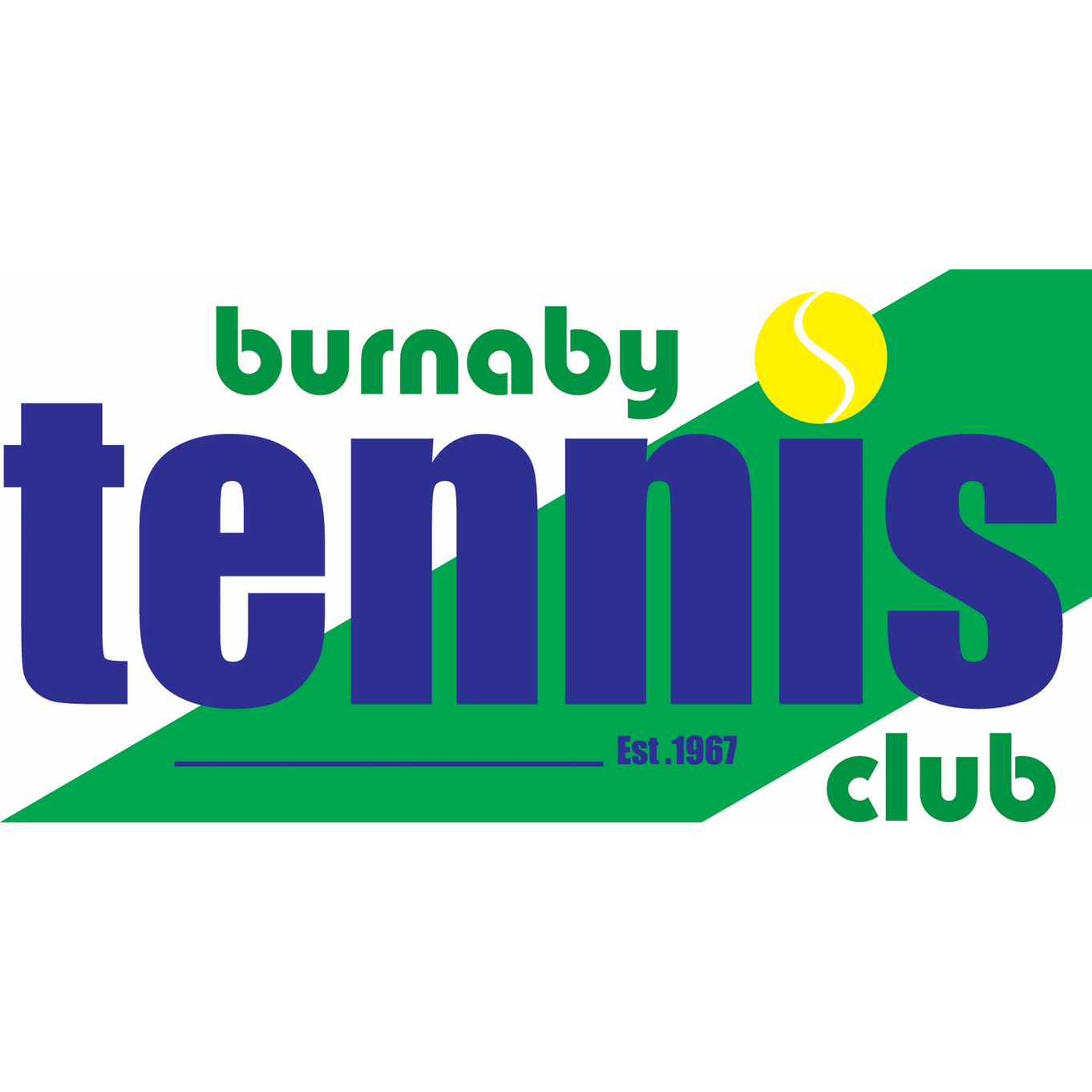   Board Directors Call to Order – LawrenceApproval of Past Meeting Minutes Approved minutes from Oct 14, 2020 General Board Items – Lawrence Capital Grant – No call received, so we assume we are not successful. We can apply next year. Weekday Mornings prime/non-prime - Having prime hours on early weekday mornings may be pushing people into afternoons. The 2019 survey had some support for changing them to non-prime. After discussion, a motion to change them now to non-prime was passed.    Guest Limit – It was agreed to keep the rules for playing as a guest to 3x/month for now.  AGM Planning – All set and the system was tested for a virtual AGM via Zoom Nov 25th. Financials – CraigReviewed a draft of financial statements for the year ending Aug 31 – accepted as final.    We are about $200k short of our $800k target for the bubble (given we should be able to re-use our current furnace which saves about $100k off the $900k estimate). Revenues up $12k due to new member fees and public rentals; Expenses down by $17k, partly due to staff laid off from Covid; Emergency subsidy received for $13k.  GIC’s maturing in 2023, and if we need them sooner we lose interest only.  Communications Update – Michelle   Nothing strategic for now; Addressing 2 open board positions in AGM communications.  Membership – Mike Holding at 274 for now (we had 290 last year which was high)55% of our current members are from BurnabyEliza to expand Jegy to add 6am – 8am court times in system    Coaching Model – Nick, Frank, PeterRecommend we do not allow coaches to trade times – must stay within their current court time allocations – agreed Coaches will meet parents outside and escort minors into bubble with masks on  Parents not allowed on court unless child is under 5; must wear mask and stay at bench; no parent waiting in annex (can use car or clubhouse or outside for waiting).Operations Management – Eliza A camera video system for inside bubble was discussed; We must wait for fibre optics to be installed by Burnaby and we can’t run our own cables (was supposed to be done in 2019).     Bubble operation ok for now.  Furnace and New Backup Generator are now finally working properly and all work has been completed including the required trench.  Next Meeting Dates – AGM Nov 25, 2020; Dec 9, 2020  Adjournment  To-Do List Lawrence Kumar – President Sat Gill – Vice President Frank Kusmer – SecretaryCraig Watson – Treasurer Rhys Green – Operations Director -absentPeter Upper – Men’s League Director Mike Hopkins – Membership DirectorMichelle Sing – Women’s League Director Nick Lee – Tournament DirectorGary Sutherland – Junior Development Director Eliza Haight – Club Manager Vacant – Social DirectorVacant – Director at LargeLawrence- AGM preparationSat -Craig - Frank- Michelle- Rhys- Peter-Mike- Nick - Gary -Eliza- Expand Jegy to add 6am – 8am court times in systemAll -